Уважаемый работодатель!В рамках подготовки материалов к заседанию Президиума Государственного Совета Российской Федерации по вопросу «О развитии рынка труда в Российской Федерации», к стратегическим сессиям по вопросам миграции и развития образования у Председателя Правительства Российской Федерации, а также в целях определения потребности работодателей в профессиональных кадрах в разрезе субъектов Российской Федерации, групп занятий и видов экономической деятельности в перспективе на 2026 г. и 2029 г. Министерство труда и социальной защиты Российской Федерации проводит опрос работодателей.Опрос проводится посредством заполнения опросных форм на цифровой платформе ФГБУ «ВНИИ труда» Минтруда России. В связи с необходимостью получения репрезентативных данных на уровне субъектов Российской Федерации по видам экономической деятельности и малым группам занятий (в соответствии с «ОК 010-2014 (МСКЗ-08). Общероссийский классификатор занятий») необходимо обеспечить участие максимального количества организаций всех видов экономической деятельности, форм собственности, разного размера по численности работников (малые, средние, крупные).Опрос доступен по ссылке: https://prognoz.vcot.info.Срок проведения опроса: 15 августа – 15 сентября 2023 года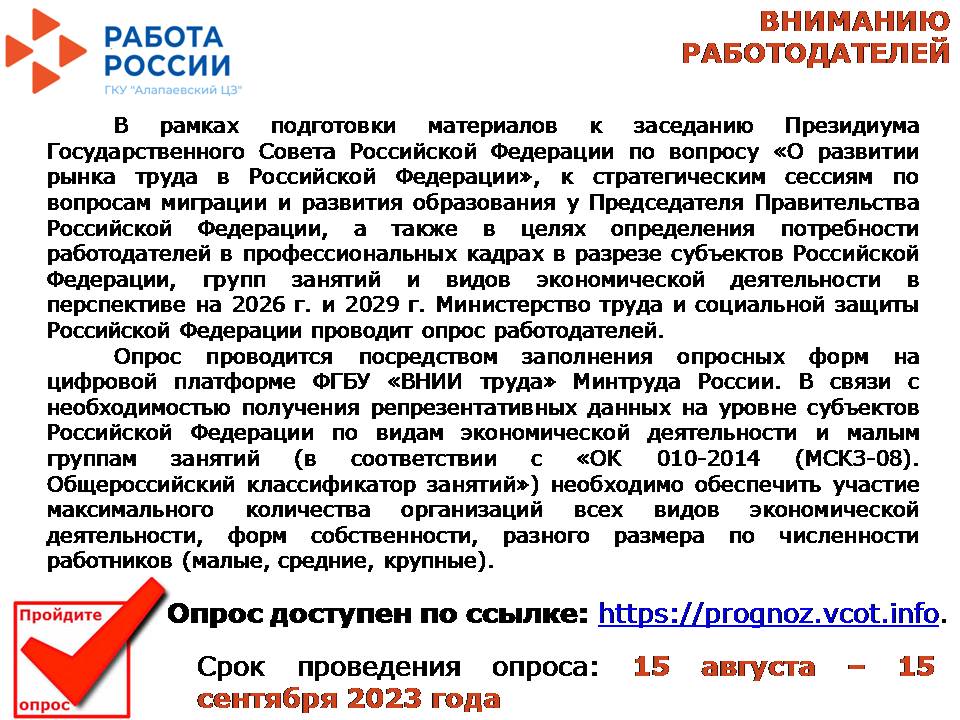 